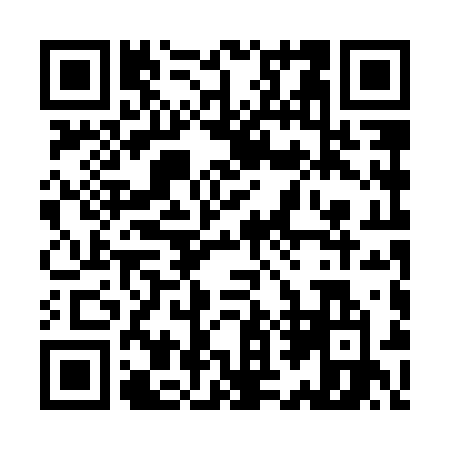 Prayer times for Siemiatkowo Rogalne, PolandMon 1 Apr 2024 - Tue 30 Apr 2024High Latitude Method: Angle Based RulePrayer Calculation Method: Muslim World LeagueAsar Calculation Method: HanafiPrayer times provided by https://www.salahtimes.comDateDayFajrSunriseDhuhrAsrMaghribIsha1Mon4:106:1312:445:107:159:112Tue4:076:1112:435:117:179:133Wed4:046:0812:435:137:199:164Thu4:016:0612:435:147:219:185Fri3:576:0412:425:157:229:216Sat3:546:0112:425:177:249:237Sun3:515:5912:425:187:269:268Mon3:485:5712:425:197:289:289Tue3:455:5412:415:207:299:3110Wed3:425:5212:415:227:319:3311Thu3:385:5012:415:237:339:3612Fri3:355:4712:415:247:359:3913Sat3:325:4512:405:257:379:4114Sun3:295:4312:405:267:389:4415Mon3:255:4112:405:287:409:4716Tue3:225:3812:405:297:429:4917Wed3:185:3612:395:307:449:5218Thu3:155:3412:395:317:459:5519Fri3:115:3212:395:327:479:5820Sat3:085:2912:395:337:4910:0121Sun3:045:2712:395:357:5110:0422Mon3:015:2512:385:367:5310:0723Tue2:575:2312:385:377:5410:1024Wed2:535:2112:385:387:5610:1325Thu2:495:1912:385:397:5810:1626Fri2:465:1712:385:408:0010:2027Sat2:425:1512:375:418:0110:2328Sun2:385:1312:375:428:0310:2629Mon2:345:1112:375:448:0510:3030Tue2:305:0812:375:458:0710:33